Moldavtsev OleksandrGeneral details:Certificates:Experience:Documents and further information:Ready to deliver immediate and long-lasting results as next 2nd Officer. I am confident that my significant career is a perfect match for your needs. With more than 5 years of experience in offshore supply operations and construction fields, I am eager to explore this opportunity with you.

Currently accountable for 2nd Officer JDPO on-board of offshore vessel in the maritime industry. I hold the responsibility for Second Officer. Having advanced through a number of specialised roles, you will quickly note the strength and scope of my abilities upon reviewing my CV.

The following examples from my CV represent the value I can deliver in this new role:
â¢	Utilise an effective approach in leasing vessel for Hyundai Heavy Industries based on last stage of Chevron LQP and NWP Platforms construction with total POB over 160 persons, comprising Danish, Irish, Australian, Ukrainian, Nigerian, British and USA crew. Efficiently manage construction activities and functions on-board for optimal results.
â¢	Operate as Second Officer to supervise activities related to deck as Officer of Watch (OOW) on a regular basis. 
â¢	Expertise in loading/ back loading of cargo, fuel and fresh water along with transfer equipment and cargo from platform and supply vessel.

Sincerely interested in further exploring this opportunity, I propose we arrange a time for us to meet, where we can discuss your needs and my background in detail. Until then, thank you for your consideration.Position applied for: 2nd OfficerAdditional position applied for: JDPODate of birth: 07.12.1990 (age: 26)Citizenship: UkraineResidence permit in Ukraine: YesCountry of residence: UkraineCity of residence: OdessaPermanent address: 38, Marselskaya str.Contact Tel. No: +38 (073) 065-18-72E-Mail: smoldavtsev@gmail.comSkype: sa-moldavtsevU.S. visa: NoE.U. visa: NoUkrainian biometric international passport: Not specifiedDate available from: 28.08.2017English knowledge: GoodMinimum salary: 5100 $ per monthDocumentNumberPlace of issueDate of expirySeamanâs passportAB527744Harbour Master of Seaport Odessa14.05.2019Tourist passport3269/2014-ATC"ADMIRAL", Ukraine04.03.2019TypeNumberPlace of issueDate of expiryAdvanced Fire Fighting3269/2014-ATC"ADMIRAL", Ukraine04.03.2019Medical Care on board Ship390/2014-ATC"ADMIRAL", Ukraine14.03.2019Medical First aid on board ship13876TC"Alfa-Training", Ukraine25.07.2021Safety Familiarization, Basic Training and Instruction for all seafarers5952/2014-ATC"ADMIRAL", Ukraine04.03.2019Proficiency in Survival Craft and Rescue boats other than Fast rescue Boats5133/2014-ATC"ADMIRAL", Ukraine04.03.2019Proficiency in Fast Rescue Boats047/2014-ATC"ADMIRAL", Ukraine26.05.2019Ship Safety Officer058/2014-ATC"ADMIRAL", Ukraine26.05.2019Ship Security Officer2354/2014-ATC"ADMIRAL", Ukraine04.03.2019Security Awareness training for shipboard personnel7624/2014-ATC"ADMIRAL", Ukraine04.03.2019The Operational use of ECDIS1192/2014/ATTC"ADMIRAL", Ukraine04.03.2019Radar navigation(management level), Radar, ARPA, Bridge TeamWork, Search and Rescue1959/2014/ATTC"Alfa-Training", Ukraine04.03.2019Bridge Team and Resource Management568"Avant"LCC, Ukraine27.02.2019Training of officers responsible for cargo handling on ships carrying DG and HZ Substances in solid3997/2014-ATC"ADMIRAL", Ukraine14.03.2019DP Induction11/077/2013Lerus Training Center02.08.2018DP advanced12/139/2015Lerus Training Center24.07.20205 days Position Reference system Operator Course(2days HIPAP, 2daysDGNSS,1day Artemis with Fanbeam)15/020/2015Lerus Training Center00.00.0000Crew resource management in an offshore Environment course25/139/2015Lerus Training Center00.00.0000BOSIET incl.HUET with EBS14435700060814001Odessa Maritime Training Centre05.08.2018PositionFrom / ToVessel nameVessel typeDWTMEBHPFlagShipownerCrewing2nd Officer29.06.2017-15.08.2017Teras SunriseJack Up13022Volvo9 x 2047SingaporeTeras Offshore&mdash;2nd Officer18.08.2016-29.11.2016Teras Conquest 1Jack Up31654 X CAT4 X 1854SingaporeTeras Offshore PTE.LTDLerus2nd Officer25.03.2016-07.06.2016Teras Conquest 1Jack Up31654 X CAT4 X 1854SingaporeTeras Offshore PTE.LTDLerus2nd Officer29.10.2015-03.02.2016Teras Conquest 5Jack Up31654 X CAT4 X 1854SingaporeTeras Offshore PTE.LTDLerus2nd Officer28.04.2015-16.07.2015Teras Conquest 5Jack Up31654 X CAT4 X 1854SingaporeTeras Offshore PTE.LTDLerusJDPO23.03.2015-22.04.2015Denar-2Research vessel1400ALPHA B&W2000Turkey2E DenizcilikLerus2nd Officer25.12.2014-19.02.2015Teras Conquest 1Jack Up31654 X CAT4 X 1854SingaporeTeras Offshore PTE.LTDLerus2nd Officer30.12.2013-23.02.2014Naftogas 68Anchor Handling Tug Supply13932 X SULZER2 X 3554UkraineChernomorneftegaz&mdash;2nd Officer09.09.2013-01.12.2013KalevalaAccommodation Barge4448SULZER1020RussiaBUE Kazakh&mdash;2nd Officer27.05.2013-25.07.2013KalevalaAccommodation Barge4448SULZER1020RussiaBUE Kazakh&mdash;2nd Officer05.02.2013-12.04.2013KalevalaAccommodation Barge4448SULZER1020RussiaBue Kazakh&mdash;2nd Officer19.10.2012-04.12.2012EcolfiumicinoAnchor Handling Tug Supply8672 X FIAT2 X 1350PanamaDelmar Marine Transport&mdash;2nd Officer08.05.2012-21.08.2012EcolfiumicinoAnchor Handling Tug Supply8672 X FIAT2 X 1350PanamaDelmar Marine Transport&mdash;2nd Officer11.12.2011-13.03.2012EcolfiumicinoAnchor Handling Tug Supply8672 X FIAT2 X 1350PanamaDelmar Marine Transport&mdash;2nd Officer23.07.2011-25.10.2011Subsea 5Anchor Handling Tug Supply11182 X MAK2 X 3300Saint KittsSubsea&mdash;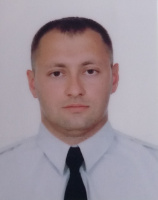 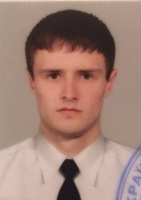 